2023-2024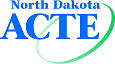 North Dakota Membership IncentiveEarn $35 incentive for recruiting a new NDACTE member!For Membership Information, go to www.acteonline.org/join/As part of an effort to increase members, the North Dakota Association for Career & Technical Education (NDACTE) is offering a $35 incentive payment for enrolling a new NDACTE member.  To be considered an eligible new member, the individual must have not been a member of the organization for two years.Membership Incentive forms submitted prior to August 28, 2023, will be drawn for ten $35 incentive awards.Recruit InformationRecruiter’s Name: _____________________________________________________Address ______________________________________________________________City______________________________ State_______________ Zip____________School_________________________________________  Division_______________New Member’s Name: _________________________________________________Address ______________________________________________________________City______________________________ State_______________ Zip____________School_________________________________________  Division_______________Send completed form to: Carla Hixson, NDACTE@outlook.com Or Drop off at NDACTE Booth during ND CTE PDC